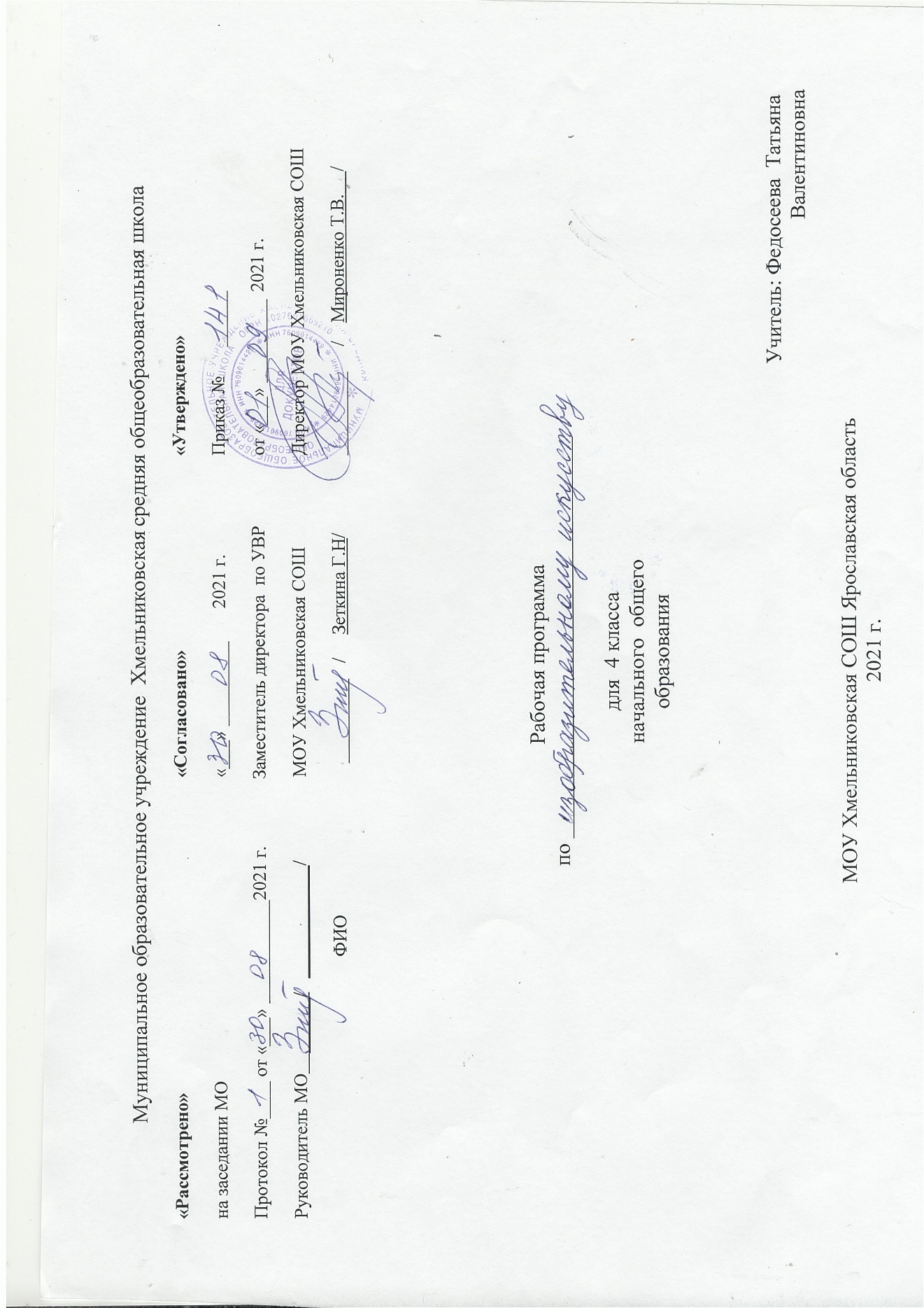 Пояснительная записка Рабочая программа по учебному предмету «Изобразительное искусство» составлена на основе следующих нормативных документов:- Федерального закона №273-ФЗ «Об образовании в Российской Федерации» от 29.12.2012 г.;- Федерального государственного образовательного стандарта начального общего образования, утверждённого приказом Министерства образования и науки РФ от 06.10.2009 г. № 373;- Приказа Министерства образования и науки РФ от 04.10.2010 г. № 986 «Об утверждении федеральных требований к образовательным учреждениям в части минимальной оснащённости учебного процесса и оборудования учебных помещений»;- Приказа Министерства образования и науки РФ от 28.12.2010 г.  № 2106 «Об утверждении федеральных требований к образовательным учреждениям в части охраны здоровья обучающихся, воспитанников»;Постановление Главного государственного санитарного врача РФ от 28.09.2020         № 28 «Об утверждении санитарных правил СП 2.4.2.3648-20 «Санитарно- эпидемиологические требования к организации воспитания и обучения . отдыха и оздоровления детей и молодежи».- Основной образовательной программы начального общего образования МОУ Хмельниковская СОШ, утвержденной педагогическим советом, протокол № 1 от 02.09.2016 г.- Учебного плана МОУ Хмельниковская СОШ на 2021 — 2022 учебный год. Рабочая программа   разработана в соответствии с требованиями ФГОС НОО, основной образовательной программы ОУ, с учетом примерной программы НОО по изобразительному искусству, на основе авторской программы «Изобразительное искусство» Неменского Б. М.    / Изобразительное искусство: Рабочие программы: 1-4 кл./ Под. Ред. Б. М. Неменского - М. Просвещение, 2015 год.  Цель курса:•	развитие личности обучающихся средствами искусства, получение эмоционально-ценностного опыта восприятия произведения искусства и опыта художественно-творческой деятельности         Задачи обучения:•	воспитание эстетических чувств, интереса к изобразительному искусству; обогащение нравственного опыта, представлений о добре и зле; воспитание нравственных чувств, уважения к культуре народов многонациональной России и других стран; готовность и способность выражать и отстаивать свою общественную позицию в искусстве и через искусство;•	развитие воображения, желания и умения подходить к любой своей деятельности творчески, способности к восприятию искусства и окружающего мира, умений и навыков сотрудничества в художественной деятельности;•	освоение первоначальных знаний о пластических искусствах: изобразительных, декоративно-прикладных, архитектуре и дизайне — их роли в жизни человека и общества;•	овладение элементарной художественной грамотой; формирование художественного кругозора и приобретение опыта работы в различных видах художественно-творческой деятельности, разными художественными материалами; совершенствование эстетического вкуса.Воспитательный потенциал на уроках ИЗО  в 4 классе.	Воспитание любви к искусству., к изучаемому предмету.	Воспитание чувства прекрасного.Место учебного предмета  в учебном планеРабочая программа  рассчитана на 34 часа (1 час  в неделю, 34 учебные недели)                Планируемые результаты изучения предмета. Личностные, метапредметные и предметные результаты освоения  учебного предмета. Личностные результаты  отражаются в индивидуальных качественных свойствах учащихся, которые они должны приобрести в процессе освоения учебного предмета по программе «Изобразительное искусство»:чувство гордости за культуру и искусство Родины, своего народа;уважительное отношение к культуре и искусству других народов нашей страны и мира в целом;понимание особой роли культуры и искусства в жизни общества и каждого отдельного человека;сформированность эстетических чувств, художественно-творческого мышления, наблюдательности и фантазии;сформированность эстетических потребностей (потребностей в общении с искусством, природой, потребностей в творческом отношении к окружающему миру, потребностей в самостоятельной практической творческой деятельности), ценностей и чувств;развитие этических чувств, доброжелательности и эмоционально-нравственной отзывчивости, понимания и сопереживания чувствам других людей;овладение навыками коллективной деятельности в процессе совместной творческой работы в команде одноклассников под руководством учителя;умение сотрудничать с товарищами в процессе совместной деятельности, соотносить свою часть работы с общим замыслом;умение обсуждать и анализировать собственную художественную деятельность и работу одноклассников с позиций творческих задач данной темы, с точки зрения содержания и средств его выражения.Метапредметные результаты характеризуют уровень сформированности универсальных способностей учащихся, проявляющихся в познавательной и практической творческой деятельности: Познавательные освоение способов решения проблем творческого и поискового характера;овладение умением творческого видения с позиций художника, т. е. умением сравнивать, анализировать, выделять главное, обобщать;формирование умения понимать причины успеха /неуспеха учебной деятельности и способности конструктивно действовать даже в ситуациях неуспеха;освоение начальных форм познавательной и личностной рефлексии;овладение логическими действиями сравнения, анализа, синтеза, обобщения, классификации по родовидовым признакам; Коммуникативные:овладение умением вести диалог, распределять функции и роли в процессе выполнения коллективной творческой работы; использование средств информационных технологий для решения различных учебно-творческих задач в процессе поиска дополнительного изобразительного материала, выполнение творческих проектов, отдельных упражнений по живописи, графике, моделированию и т. д.;     Регулятивные:умение планировать и грамотно осуществлять учебные действия в соответствии с поставленной задачей, находить варианты решения различных художественно-творческих задач;умение рационально строить самостоятельную творческую деятельность, умение организовать место занятий;осознанное стремление к освоению новых знаний и умений, к достижению более высоких и оригинальных творческих результатов.Предметные результаты  характеризуют опыт учащихся в художественно-творческой деятельности, который приобретается и закрепляется в процессе освоения учебного предмета:сформированность первоначальных представлений о роли изобразительного искусства в жизни человека, его роли в духовно-нравственном развитии человека;сформированность основ художественной культуры, в том числе на материале художественной культуры родного края, эстетического отношения к миру; понимание красоты как ценности, потребности в художественном творчестве и в общении с искусством;овладение практическими умениями и навыками в восприятии, анализе и оценке произведений искусства;овладение элементарными практическими умениями и навыками в различных видах художественной деятельности (рисунке, живописи, скульптуре, художественном конструировании), а также в специфических формах художественной деятельности, базирующихся на ИКТ (цифровая фотография, видеозапись, элементы мультипликации и пр.);знание видов художественной деятельности: изобразительной (живопись, графика, скульптура), конструктивной (дизайн и архитектура), декоративной (народные и прикладные виды искусства);знание основных видов и жанров пространственно-визуальных искусств;понимание образной природы искусства;эстетическая оценка явлений природы, событий окружающего мира;применение художественных умений, знаний и представлений в процессе выполнения художественно-творческих работ;способность узнавать, воспринимать, описывать и эмоционально оценивать несколько великих произведений русского и мирового искусства;умение обсуждать и анализировать произведения искусства, выражая суждения о содержании, сюжетах и выразительных средствах;усвоение названий ведущих художественных музеев России и художественных музеев своего региона;умение видеть проявления визуально-пространственных искусств в окружающей жизни: в доме, на улице, в театре, на празднике;способность использовать в художественно-творческой деятельности различные художественные материалы и художественные техники;способность передавать в художественно-творческой деятельности характер, эмоциональные состояния и свое отношение к природе, человеку, обществу;умение компоновать на плоскости листа и в объеме задуманный художественный образ;освоение умений применять в художественно-творческой деятельности основы цветоведения, основы графической грамоты;овладение навыками моделирования из бумаги, лепки из пластилина, навыками изображения средствами аппликации и коллажа;умение характеризовать и эстетически оценивать разнообразие и красоту природы различных регионов нашей страны;умение рассуждать о многообразии представлений о красоте у народов мира, способности человека в самых разных природных условиях создавать свою самобытную художественную культуру;изображение в творческих работах особенностей художественной культуры разных (знакомых по урокам) народов, передача особенностей понимания ими красоты природы, человека, народных традиций;способность эстетически, эмоционально воспринимать красоту городов, сохранивших исторический облик, — свидетелей нашей истории;умение приводить примеры произведений искусства, выражающих красоту мудрости и богатой духовной жизни, красоту внутреннего мира человека.                                    Содержание учебного предметаКАЖДЫЙ НАРОД — ХУДОЖНИК(ИЗОБРАЖЕНИЕ, УКРАШЕНИЕ, ПОСТРОЙКА В ТВОРЧЕСТВЕ НАРОДОВ ВСЕЙ ЗЕМЛИ)Истоки родного искусстваПейзаж родной земли.Деревня — деревянный мир.Красота человека.Народные праздники (обобщение темы).Древние города нашей землиРодной угол.Древние соборы.Города Русской земли.Древнерусские воины-защитники.Новгород. Псков. Владимир и Суздаль. Москва.Узорочье теремов.Пир в теремных палатах (обобщение темы).Каждый народ — художникСтрана восходящего солнца. Образ художественной культуры Японии.Народы гор и степей.Города в пустыне.Древняя Эллада.Европейские города Средневековья.Многообразие художественных культур в мире (обобщение темы).Искусство объединяет народыМатеринство.Мудрость старости.Сопереживание.Герои-защитники.Юность и надежды.Искусство народов мира (обобщение темы).Поурочное календарное планирование ИКТ и ЦОР:1. http://school-collection.edu.ru/about/2.http://www.openclass.ru/3.http://www.zavuch.info/4.http://900igr.net/prezentacii-po-izo.html5.http://tapisarevskaya.rusedu.net/6. http://evenkia-school.ru/fest_pi/master-class/Gavrilova_EA/mc_Gavrilova_EA.html № урокаНазвания разделов, тем уроковДата Дата № урокаНазвания разделов, тем уроковфактИстоки родного искусства (8 ч)1Красота природы в произведениях русской живописи. Пейзаж родной земли.2Гармония жилья с природой.Образ русской избы 3Деревня - деревянный мир Коллективное панно «Деревня»4Красота человека. Женский и мужской образыКрасота человека. Образ русской красавицы в  народном праздничном костюме.5Красота человека. Образ русского труженика (сеятеля, пахаря).Русский народный костюм6Образ труда в народной культуре7Образ народного праздника в изобразительном искусстве 8Народные праздники (обобщение темы)Древние города нашей земли (7 ч)9Родной угол. Древнерусский город - крепость10Древние соборы11Древний город и его жители12Города Русской земли13Древнерусские воины – защитники14Узорочье теремов15Пир в теремных палатах (обобщение темы)Каждый народ – художник (11 ч)16Образ художественной культуры Японии. Изображение природы. 17Страна восходящего солнца. Женский образ в национальной одежде.18Образ праздника в Японии. Создание коллективного панно  «Праздник цветения вишни-сакуры», «Праздник любования клёнами» или  «Праздник хризантем»19Народы гор и степей20Города в пустыне.Образ древнего среднеазиатского города.21Древняя Эллада. Образ природы. 22Древняя Эллада. Древнегреческий храм.23Древняя Эллада. Олимпийские игры в Древней Греции24Европейские города Средневековья (архитектура) 25Средневековые готические костюмы26Многообразие художественных культур в мире. (обобщение темы)Искусство объединяет народы (8 ч)27-28МатеринствоБеседа: «Великие произведения искусства на тему материнства: «Образ Богоматери»29Мудрость старостиБеседа: «Выражение мудрости старости в произведениях искусства» (портреты Рембрандта, автопортреты Леонардо да Винчи, Эль Греко30Сопереживание  31Герои-защитники . Эскиз памятника32Юность и надежды33Искусство народов мира. (Обобщение темы)34Итоговая выставка творческих работОбобщение «Каждый народ – художник»